NO. 13 JOURNALof theHOUSE OF REPRESENTATIVESof theSTATE OF SOUTH CAROLINA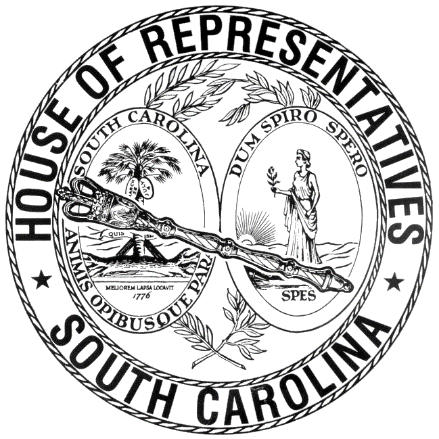 REGULAR SESSION BEGINNING TUESDAY, JANUARY 10, 2023 ________TUESDAY, JANUARY 30, 2024(STATEWIDE SESSION)Indicates Matter StrickenIndicates New MatterThe House assembled at 12:00 noon.Deliberations were opened with prayer by Rev. Charles E. Seastrunk, Jr., as follows:	Our thought for today is from 2 Samuel 7:1: “Instead of David building a house for God, God promises to establish David’s house forever.”	Let us pray. We give thanks and praise to You, Heavenly Father, for the blessings You have bestowed on these Representatives and Staff. As You have said, go, do all that You can to help those in need. We give thanks for being in this place to carry out the duties for the people of South Carolina. Continue Your blessings on these Your people that they will continue to do Your will. Bless our defenders of freedom and first responds as they care for us. Be the light that shines on our World, Nation, President, State, Governor, Speaker, Staff, and all who give of their time and talents to this great cause. Protect our men and women who serve in our military. Lord, in Your mercy, hear our prayers. Amen. Pursuant to Rule 6.3, the House of Representatives was led in the Pledge of Allegiance to the Flag of the United States of America by the SPEAKER.After corrections to the Journal of the proceedings of Friday, the SPEAKER ordered it confirmed.MOTION ADOPTEDRep. WHEELER moved that when the House adjourns, it adjourn in memory of Richard Perry "Dick" McCutchen, which was agreed to.SILENT PRAYERThe House stood in silent prayer for the family and friends of Sgt. William Jerome Rivers, Spc. Kennedy Ladon Sanders, and Spc. Breonna Alexsondria Moffett who were killed in Jordan. SILENT PRAYERThe House stood in silent prayer for the family and friends of Tony Junious. MESSAGE FROM THE SENATEThe following was received: Columbia, S.C., January 30, 2024Mr. Speaker and Members of the House: 	The Senate respectfully invites your Honorable Body to attend in the Senate Chamber at a mutually convenient time for the purpose of ratifying Acts. Very respectfully,President On motion of Rep. CARTER the invitation was accepted.HOUSE RESOLUTIONThe following was introduced:H. 4959 -- Reps. Weeks, G. M. Smith, Wheeler, Alexander, Anderson, Atkinson, Bailey, Ballentine, Bamberg, Bannister, Bauer, Beach, Bernstein, Blackwell, Bradley, Brewer, Brittain, Burns, Bustos, Calhoon, Carter, Caskey, Chapman, Chumley, Clyburn, Cobb-Hunter, Collins, Connell, B. J. Cox, B. L. Cox, Crawford, Cromer, Davis, Dillard, Elliott, Erickson, Felder, Forrest, Gagnon, Garvin, Gatch, Gibson, Gilliam, Gilliard, Guest, Guffey, Haddon, Hager, Hardee, Harris, Hart, Hartnett, Hayes, Henderson-Myers, Henegan, Herbkersman, Hewitt, Hiott, Hixon, Hosey, Howard, Hyde, Jefferson, J. E. Johnson, J. L. Johnson, S. Jones, W. Jones, Jordan, Kilmartin, King, Kirby, Landing, Lawson, Leber, Ligon, Long, Lowe, Magnuson, May, McCabe, McCravy, McDaniel, McGinnis, Mitchell, J. Moore, T. Moore, A. M. Morgan, T. A. Morgan, Moss, Murphy, Neese, B. Newton, W. Newton, Nutt, O'Neal, Oremus, Ott, Pace, Pedalino, Pendarvis, Pope, Rivers, Robbins, Rose, Rutherford, Sandifer, Schuessler, Sessions, M. M. Smith, Stavrinakis, Taylor, Thayer, Thigpen, Trantham, Vaughan, West, Wetmore, White, Whitmire, Williams, Willis, Wooten and Yow: A HOUSE RESOLUTION TO CHERISH THE MEMORY OF SARAH DEAS GIBSON AND THE HONORABLE GEORGE ROOSEVELT GIBSON AND TO EXTEND THE DEEPEST SYMPATHY TO THEIR FAMILY AND MANY FRIENDS.The Resolution was adopted.HOUSE RESOLUTIONThe following was introduced:H. 4960 -- Reps. Wheeler, Alexander, Anderson, Atkinson, Bailey, Ballentine, Bamberg, Bannister, Bauer, Beach, Bernstein, Blackwell, Bradley, Brewer, Brittain, Burns, Bustos, Calhoon, Carter, Caskey, Chapman, Chumley, Clyburn, Cobb-Hunter, Collins, Connell, B. J. Cox, B. L. Cox, Crawford, Cromer, Davis, Dillard, Elliott, Erickson, Felder, Forrest, Gagnon, Garvin, Gatch, Gibson, Gilliam, Gilliard, Guest, Guffey, Haddon, Hager, Hardee, Harris, Hart, Hartnett, Hayes, Henderson-Myers, Henegan, Herbkersman, Hewitt, Hiott, Hixon, Hosey, Howard, Hyde, Jefferson, J. E. Johnson, J. L. Johnson, S. Jones, W. Jones, Jordan, Kilmartin, King, Kirby, Landing, Lawson, Leber, Ligon, Long, Lowe, Magnuson, May, McCabe, McCravy, McDaniel, McGinnis, Mitchell, J. Moore, T. Moore, A. M. Morgan, T. A. Morgan, Moss, Murphy, Neese, B. Newton, W. Newton, Nutt, O'Neal, Oremus, Ott, Pace, Pedalino, Pendarvis, Pope, Rivers, Robbins, Rose, Rutherford, Sandifer, Schuessler, Sessions, G. M. Smith, M. M. Smith, Stavrinakis, Taylor, Thayer, Thigpen, Trantham, Vaughan, Weeks, West, Wetmore, White, Whitmire, Williams, Willis, Wooten and Yow: A HOUSE RESOLUTION TO CELEBRATE THE THOMAS SUMTER ACADEMY VARSITY COMPETITIVE CHEER NON-TUMBLING TEAM, COACHES, AND SCHOOL OFFICIALS FOR A SUPERB SEASON AND TO CONGRATULATE THEM ON CAPTURING THE 2023 SOUTH CAROLINA INDEPENDENT SCHOOL ASSOCIATION 3A/4A VARSITY COMPETITIVE CHEER NON-TUMBLING STATE CHAMPIONSHIP TITLE.The Resolution was adopted.HOUSE RESOLUTIONThe following was introduced:H. 4961 -- Reps. O'Neal, Felder, Guffey, King, Ligon, Moss, Pope and Sessions: A HOUSE RESOLUTION TO RECOGNIZE AND HONOR THE FORT MILL HIGH SCHOOL BOYS SWIM TEAM, COACHES, AND SCHOOL OFFICIALS FOR AN OUTSTANDING SEASON AND TO CONGRATULATE THEM FOR WINNING THE 2023 SOUTH CAROLINA CLASS AAAAA STATE CHAMPIONSHIP TITLE.The Resolution was adopted.HOUSE RESOLUTIONThe following was introduced:H. 4962 -- Reps. O'Neal, Felder, Guffey, King, Ligon, Moss, Pope and Sessions: A HOUSE RESOLUTION TO RECOGNIZE AND HONOR THE FORT MILL HIGH SCHOOL GIRLS CROSS COUNTRY TEAM, COACHES, AND SCHOOL OFFICIALS FOR A STELLAR SEASON AND TO CONGRATULATE THEM ON WINNING THE 2023 SOUTH CAROLINA CLASS AAAAA STATE CHAMPIONSHIP TITLE.The Resolution was adopted.HOUSE RESOLUTIONThe following was introduced:H. 4963 -- Reps. O'Neal, Felder, Guffey, King, Ligon, Moss, Pope and Sessions: A HOUSE RESOLUTION TO RECOGNIZE AND HONOR THE FORT MILL HIGH SCHOOL GIRLS SWIM TEAM, COACHES, AND SCHOOL OFFICIALS FOR AN EXTRAORDINARY SEASON AND TO CONGRATULATE THEM FOR WINNING THE 2023 SOUTH CAROLINA CLASS AAAAA STATE CHAMPIONSHIP TITLE.The Resolution was adopted.HOUSE RESOLUTIONThe following was introduced:H. 4964 -- Reps. Felder, Guffey, King, Ligon, Moss, O'Neal, Pope and Sessions: A HOUSE RESOLUTION TO HONOR THE CATAWBA RIDGE HIGH SCHOOL BOYS CROSS COUNTRY TEAM FOR A SUPERB SEASON AND TO CONGRATULATE THE TEAM MEMBERS AND THEIR COACHES ON WINNING THE 2023 CLASS AAAA STATE CHAMPIONSHIP.The Resolution was adopted.HOUSE RESOLUTIONThe following was introduced:H. 4968 -- Reps. Garvin, Alexander, Anderson, Atkinson, Bailey, Ballentine, Bamberg, Bannister, Bauer, Beach, Bernstein, Blackwell, Bradley, Brewer, Brittain, Burns, Bustos, Calhoon, Carter, Caskey, Chapman, Chumley, Clyburn, Cobb-Hunter, Collins, Connell, B. J. Cox, B. L. Cox, Crawford, Cromer, Davis, Dillard, Elliott, Erickson, Felder, Forrest, Gagnon, Gatch, Gibson, Gilliam, Gilliard, Guest, Guffey, Haddon, Hager, Hardee, Harris, Hart, Hartnett, Hayes, Henderson-Myers, Henegan, Herbkersman, Hewitt, Hiott, Hixon, Hosey, Howard, Hyde, Jefferson, J. E. Johnson, J. L. Johnson, S. Jones, W. Jones, Jordan, Kilmartin, King, Kirby, Landing, Lawson, Leber, Ligon, Long, Lowe, Magnuson, May, McCabe, McCravy, McDaniel, McGinnis, Mitchell, J. Moore, T. Moore, A. M. Morgan, T. A. Morgan, Moss, Murphy, Neese, B. Newton, W. Newton, Nutt, O'Neal, Oremus, Ott, Pace, Pedalino, Pendarvis, Pope, Rivers, Robbins, Rose, Rutherford, Sandifer, Schuessler, Sessions, G. M. Smith, M. M. Smith, Stavrinakis, Taylor, Thayer, Thigpen, Trantham, Vaughan, Weeks, West, Wetmore, Wheeler, White, Whitmire, Williams, Willis, Wooten and Yow: A HOUSE RESOLUTION TO EXPRESS THE PROFOUND SORROW OF THE MEMBERS OF THE SOUTH CAROLINA HOUSE OF REPRESENTATIVES UPON THE PASSING OF JACKIE KENT BROCKINGTON, JR., AND TO EXTEND THEIR DEEPEST SYMPATHY TO HIS LOVING FAMILY AND HIS MANY FRIENDS.The Resolution was adopted.HOUSE RESOLUTIONThe following was introduced:H. 4970 -- Reps. Cromer, Beach, Chapman, Thayer, West, Gagnon, Alexander, Anderson, Atkinson, Bailey, Ballentine, Bamberg, Bannister, Bauer, Bernstein, Blackwell, Bradley, Brewer, Brittain, Burns, Bustos, Calhoon, Carter, Caskey, Chumley, Clyburn, Cobb-Hunter, Collins, Connell, B. J. Cox, B. L. Cox, Crawford, Davis, Dillard, Elliott, Erickson, Felder, Forrest, Garvin, Gatch, Gibson, Gilliam, Gilliard, Guest, Guffey, Haddon, Hager, Hardee, Harris, Hart, Hartnett, Hayes, Henderson-Myers, Henegan, Herbkersman, Hewitt, Hiott, Hixon, Hosey, Howard, Hyde, Jefferson, J. E. Johnson, J. L. Johnson, S. Jones, W. Jones, Jordan, Kilmartin, King, Kirby, Landing, Lawson, Leber, Ligon, Long, Lowe, Magnuson, May, McCabe, McCravy, McDaniel, McGinnis, Mitchell, J. Moore, T. Moore, A. M. Morgan, T. A. Morgan, Moss, Murphy, Neese, B. Newton, W. Newton, Nutt, O'Neal, Oremus, Ott, Pace, Pedalino, Pendarvis, Pope, Rivers, Robbins, Rose, Rutherford, Sandifer, Schuessler, Sessions, G. M. Smith, M. M. Smith, Stavrinakis, Taylor, Thigpen, Trantham, Vaughan, Weeks, Wetmore, Wheeler, White, Whitmire, Williams, Willis, Wooten and Yow: A HOUSE RESOLUTION TO RECOGNIZE AND HONOR THE WREN HIGH SCHOOL BOYS CROSS COUNTRY TEAM, COACHES, AND SCHOOL OFFICIALS FOR AN OUTSTANDING SEASON AND TO CONGRATULATE THEM FOR WINNING THE 2023 SOUTH CAROLINA CLASS AAA STATE CHAMPIONSHIP TITLE.The Resolution was adopted.CONCURRENT RESOLUTIONThe following was introduced:H. 4965 -- Reps. Mitchell, Yow, Connell and B. Newton: A CONCURRENT RESOLUTION TO REQUEST THE DEPARTMENT OF TRANSPORTATION NAME THE JUNCTION LOCKHART ROAD AND KEYS LANE IN KERSHAW COUNTY "COMMISSIONER DAVID E. BRANHAM, SR. INTERSECTION" AND ERECT APPROPRIATE MARKERS OR SIGNS AT THIS LOCATION CONTAINING THESE WORDS.The Concurrent Resolution was ordered referred to the Committee on Invitations and Memorial Resolutions.CONCURRENT RESOLUTIONThe following was introduced:H. 4966 -- Reps. Kirby and Jefferson: A CONCURRENT RESOLUTION TO REQUEST THE DEPARTMENT OF TRANSPORTATION NAME A PORTION OF ROAD IN THE TOWN OF ALVIN IN BERKELEY COUNTY FROM 1976 SANTEE RIVER ROAD NORTH TO THE INTERSECTION OF GREENTOWN AND SANTEE RIVER ROAD "HENRY J. GREENWAY HIGHWAY" AND ERECT APPROPRIATE SIGNS OR MARKERS AT THIS LOCATION CONTAINING THESE WORDS.The Concurrent Resolution was ordered referred to the Committee on Invitations and Memorial Resolutions.CONCURRENT RESOLUTIONThe following was introduced:H. 4967 -- Reps. Erickson, McGinnis, Alexander, Anderson, Atkinson, Bailey, Ballentine, Bamberg, Bannister, Bauer, Beach, Bernstein, Blackwell, Bradley, Brewer, Brittain, Burns, Bustos, Calhoon, Carter, Caskey, Chapman, Chumley, Clyburn, Cobb-Hunter, Collins, Connell, B. J. Cox, B. L. Cox, Crawford, Cromer, Davis, Dillard, Elliott, Felder, Forrest, Gagnon, Garvin, Gatch, Gibson, Gilliam, Gilliard, Guest, Guffey, Haddon, Hager, Hardee, Harris, Hart, Hartnett, Hayes, Henderson-Myers, Henegan, Herbkersman, Hewitt, Hiott, Hixon, Hosey, Howard, Hyde, Jefferson, J. E. Johnson, J. L. Johnson, S. Jones, W. Jones, Jordan, Kilmartin, King, Kirby, Landing, Lawson, Leber, Ligon, Long, Lowe, Magnuson, May, McCabe, McCravy, McDaniel, Mitchell, J. Moore, T. Moore, A. M. Morgan, T. A. Morgan, Moss, Murphy, Neese, B. Newton, W. Newton, Nutt, O'Neal, Oremus, Ott, Pace, Pedalino, Pendarvis, Pope, Rivers, Robbins, Rose, Rutherford, Sandifer, Schuessler, Sessions, G. M. Smith, M. M. Smith, Stavrinakis, Taylor, Thayer, Thigpen, Trantham, Vaughan, Weeks, West, Wetmore, Wheeler, White, Whitmire, Williams, Willis, Wooten and Yow: A CONCURRENT RESOLUTION TO CONGRATULATE THE FIFTY SOUTH CAROLINA TECHNICAL COLLEGE STUDENTS NAMED TO SOUTH CAROLINA'S 2024 ALL-STATE ACADEMIC TEAM BY THE PHI THETA KAPPA HONOR SOCIETY IN RECOGNITION OF THEIR SCHOLARLY ACCOMPLISHMENTS AND SERVICE TO THEIR COMMUNITIES.The Concurrent Resolution was agreed to and ordered sent to the Senate.INTRODUCTION OF BILLS  The following Bills were introduced, read the first time, and referred to appropriate committees:H. 4969 -- Reps. Caskey, Brewer, Bustos, B. L. Cox, Gatch, Guest, Guffey, Hartnett, Landing, Lawson, Leber, Mitchell, T. Moore, Murphy, Nutt, Sessions, Wooten and Neese: A BILL TO AMEND THE SOUTH CAROLINA CODE OF LAWS BY AMENDING SECTION 57-1-410, RELATING TO THE APPOINTMENT OF THE SECRETARY OF TRANSPORTATION, SO AS TO PROVIDE THAT THE GOVERNOR SHALL MAKE THE APPOINTMENT.Referred to Committee on JudiciaryH. 4971 -- Reps. Williams, Robbins, B. J. Cox, Rivers, M. M. Smith, Bailey, Clyburn, J. E. Johnson, Taylor, Thigpen, Whitmire, Jefferson, Pope, Ligon, O'Neal, Guffey, Sessions, McGinnis, B. L. Cox, Pace, Hosey, Gilliam, Carter, Oremus, West, Cromer, Neese, Guest, Lawson, T. Moore, Nutt, Schuessler, Forrest, Gatch, Gibson, Harris, Hayes, Henegan, Magnuson, J. Moore and Moss: A BILL TO AMEND THE SOUTH CAROLINA CODE OF LAWS BY AMENDING SECTIONS 9-1-1790 AND 9-11-90, RELATING TO RETIREMENT BENEFITS AFTER RETURNING TO COVERED EMPLOYMENT UNDER THE SOUTH CAROLINA RETIREMENT SYSTEM AND THE POLICE OFFICERS RETIREMENT SYSTEM, RESPECTIVELY, SO AS TO REMOVE THE TEN THOUSAND DOLLAR EARNINGS LIMITATION ON EMPLOYEES RETURNING TO EMPLOYMENT WHO RETIRED BEFORE JANUARY 2, 2025.Referred to Committee on Ways and MeansH. 4972 -- Reps. Felder, Bernstein and Calhoon: A BILL TO AMEND THE SOUTH CAROLINA CODE OF LAWS BY ADDING SECTION 16-15-390 SO AS TO PROVIDE THAT IT IS UNLAWFUL TO PRODUCE OR DISTRIBUTE OBSCENE VISUAL REPRESENTATIONS OF CHILD SEXUAL ABUSE, OR TO POSSESS SUCH OBSCENE VISUAL REPRESENTATION, TO DEFINE NECESSARY TERMS, AND TO ESTABLISH PENALTIES FOR VIOLATIONS; AND BY AMENDING SECTION 23-3-430, RELATING TO THE SEX OFFENDER REGISTRY AND OFFENSES FOR WHICH A CONVICTION REQUIRES REGISTRATION, SO AS TO ADD THE OFFENSE OF OBSCENE VISUAL REPRESENTATIONS OF CHILD SEXUAL ABUSE.Referred to Committee on JudiciaryH. 4973 -- Reps. Felder, Bernstein and Calhoon: A BILL TO AMEND THE SOUTH CAROLINA CODE OF LAWS BY AMENDING SECTION 16-15-375, RELATING TO DEFINITIONS APPLICABLE TO CERTAIN OFFENSES AGAINST MINORS, SO AS TO AMEND THE DEFINITION OF "MATERIAL" AND TO DEFINE THE TERMS "IDENTIFIABLE MINOR" AND "MORPHED IMAGE"; BY AMENDING SECTION 16-15-395, RELATING TO FIRST DEGREE SEXUAL EXPLOITATION OF A MINOR, BY AMENDING SECTION 16-15-405, RELATING TO SECOND DEGREE SEXUAL EXPLOITATION OF A MINOR, AND BY AMENDING SECTION 16-15-410, RELATING TO THIRD DEGREE SEXUAL EXPLOITATION OF A MINOR, ALL SO AS TO INCORPORATE IDENTIFIABLE MINORS AND MORPHED IMAGES OF IDENTIFIABLE CHILDREN WITHIN THE PURVIEW OF THESE STATUTES; AND BY AMENDING SECTION 23-3-430, RELATING TO THE SEX OFFENDER REGISTRY AND OFFENSES FOR WHICH A CONVICTION REQUIRES REGISTRATION, SO AS TO ADD THE OFFENSES OF EXPLOITATION OF A MINOR IN THE FIRST, SECOND, AND THIRD DEGREES.Referred to Committee on JudiciaryH. 4974 -- Reps. Murphy, Wooten, Brewer, Robbins, Gatch, Ballentine and Caskey: A BILL TO AMEND THE SOUTH CAROLINA CODE OF LAWS BY AMENDING SECTION 16-17-722, RELATING TO THE FILING OF FALSE POLICE REPORTS AND ASSOCIATED PENALTIES, SO AS TO REVISE THE STATUTE, PROVIDE FOR THE OFFENSE OF SWATTING, AND PROVIDE GRADUATED PENALTIES FOR VIOLATIONS; AND BY AMENDING SECTION 23-47-80, RELATING TO PENALTIES REGARDING VIOLATIONS OF 911 SERVICES, SO AS TO REFERENCE PENALTIES CONTAINED IN SECTION 16-17-722.Referred to Committee on JudiciaryROLL CALLThe roll call of the House of Representatives was taken resulting as follows:Total Present--119LEAVE OF ABSENCEThe SPEAKER granted Rep. YOW a leave of absence for the day due to family medical reasons.LEAVE OF ABSENCEThe SPEAKER granted Rep. GUFFEY a leave of absence for the day due to a legislative conflict.LEAVE OF ABSENCEThe SPEAKER granted Rep. KILMARTIN a leave of absence for the day due to medical reasons.LEAVE OF ABSENCEThe SPEAKER granted Rep. MAGNUSON a leave of absence for the day due to family medical reasons.LEAVE OF ABSENCEThe SPEAKER granted Rep. BUSTOS a temporary leave of absence.CO-SPONSORS ADDED AND REMOVEDIn accordance with House Rule 5.2 below:“5.2 Every bill before presentation shall have its title endorsed; every report, its title at length; every petition, memorial, or other paper, its prayer or substance; and, in every instance, the name of the member presenting any paper shall be endorsed and the papers shall be presented by the member to the Speaker at the desk. A member may add his name to a bill or resolution or a co-sponsor of a bill or resolution may remove his name at any time prior to the bill or resolution receiving passage on second reading. The member or co-sponsor shall notify the Clerk of the House in writing of his desire to have his name added or removed from the bill or resolution. The Clerk of the House shall print the member's or co-sponsor's written notification in the House Journal. The removal or addition of a name does not apply to a bill or resolution sponsored by a committee.” CO-SPONSOR ADDEDCO-SPONSORS ADDEDCO-SPONSOR ADDEDCO-SPONSOR ADDEDCO-SPONSOR ADDEDCO-SPONSOR ADDEDCO-SPONSOR ADDEDCO-SPONSOR ADDEDCO-SPONSOR ADDEDCO-SPONSOR ADDEDCO-SPONSOR ADDEDCO-SPONSOR ADDEDCO-SPONSORS ADDEDCO-SPONSOR ADDEDCO-SPONSOR ADDEDCO-SPONSORS ADDEDCO-SPONSORS ADDEDCO-SPONSOR ADDEDCO-SPONSORS ADDEDCO-SPONSORS ADDEDCO-SPONSORS ADDEDCO-SPONSOR ADDEDCO-SPONSOR ADDEDCO-SPONSOR ADDEDCO-SPONSOR ADDEDCO-SPONSOR ADDEDCO-SPONSORS ADDEDCO-SPONSORS REMOVEDCO-SPONSOR REMOVEDCO-SPONSOR REMOVEDSPEAKER PRO TEMPORE IN CHAIRH. 4868--DEBATE ADJOURNEDThe following Bill was taken up:H. 4868 -- Reps. Kirby, Lowe, Jordan and Williams: A BILL TO AMEND ACT 84 OF 2011, AS AMENDED, RELATING TO THE TIME AND METHOD BY WHICH THE NINE MEMBERS OF THE FLORENCE COUNTY SCHOOL DISTRICT NUMBER THREE BOARD OF TRUSTEES ARE ELECTED, TO REAPPORTION THE FIVE SINGLE-MEMBER DISTRICTS AND THE TWO MULTIMEMBER DISTRICTS FROM WHICH THESE NINE MEMBERS MUST BE ELECTED, TO DESIGNATE A MAP NUMBER ON WHICH THESE ELECTION DISTRICTS ARE DELINEATED, AND TO PROVIDE DEMOGRAPHIC INFORMATION PERTAINING TO THE REAPPORTIONED ELECTION DISTRICTS.Rep. WILLIAMS moved to adjourn debate on the Bill, which was agreed to.  H. 4892--AMENDED AND ORDERED TO THIRD READINGThe following Bill was taken up:H. 4892 -- Reps. Thayer, West, Chapman, Beach, Cromer and Gagnon: A BILL TO AMEND ACT 510 OF 1982, AS AMENDED, RELATING TO THE ANDERSON COUNTY BOARD OF EDUCATION, SO AS TO REAPPORTION THE DISTRICTS FROM WHICH BOARD MEMBERS ARE ELECTED; AND TO AMEND ACT 509 OF 1982, AS AMENDED, RELATING TO THE ELECTION OF TRUSTEES OF ANDERSON COUNTY SCHOOL DISTRICT 1, SO AS TO REAPPORTION THESE DISTRICTS.Rep. Thayer proposes the following amendment (LC-4892. HDB0001H), which was adopted:Amend the bill, as and if amended, SECTION 1, paragraph (A)(2), by striking paragraph (A)(2) and inserting:		(2) The demographic information shown on this map is as follows:	District	Pop	Dev.	%Dev.	NH WHT	%NH WHT	NH BLK	%NH BLK	VAP	1	21,360	568	2.73%	17,941	83.99%	2,682	12.56%	16,976	2	20,760	-32	-0.15%	18,577	89.48%	1,315	6.33%	15,191	3	20,581	-211	-1.01%	18,301	88.92%	1,320	6.41%	15,587	4	21,067	275	1.32%	18,188	86.33%	1,705	8.09%	15,705	5	20,586	206	0.99%	17,477	84.90%	2,634	12.80%	15,694	6	20,707	-85	-0.41%	17,239	83.25%	2,650	12.80%	15,835	7	20,976	184	0.88%	16,810	80.14%	2,909	13.87%	16,339	8	20,534	-258	-1.24%	15,360	74.80%	3,806	18.54%	15,832	9	20,555	-237	-1.14%	7,469	36.34%	12,059	58.67%	15,142	Total	166,571			139,893		19,021		127,159	District	NHWVAP	%NHWVAP	NHBVAP	%NHBVAP	AllOth	AllOthVAP1	14,528	85.58%	1,944	11.45%	737	5042	13,752	90.53%	897	5.90%	868	5423	14,068	90.25%	898	5.76%	960	6214	13,791	87.81%	1,186	7.55%	1,174	7285	13,506	86.06%	1,870	11.92%	475	3186	13,409	84.68%	1,878	11.86%	818	5487	13,535	82.84%	1,984	12.14%	1,257	8208	12,281	77.61%	2,598	16.41%	1,368	9479	6,130	40.48%	8,346	55.12%	1,027	666Total	108,876	13,255	10.42%	7,657	5,028	District	Pop	Dev.	%Dev.	Hisp.	%Hisp. NH White	%NH White1	23,781	1,146	5.06%	704	2.96%	19,256	80.97%2	23,245	610	2.69%	1,175	5.05%	19,306	83.05%3	22,852	217	0.96%	1,166	5.10%	18,429	80.65%4	23,404	769	3.40%	1,291	5.52%	19,275	82.36%5	22,404	-231	-1.02%	548	2.45%	18,381	82.04%6	21,609	-1,026	-4.53%	954	4.41%	17,113	79.19%7	21,734	-901	-3.98%	1,410	6.49%	16,496	75.90%8	22,500	-135	-0.60%	927	4.12%	16,004	71.13%9	22,189	-446	-1.97%	1,399	6.30%	8,136	36.67%	Total	203,718			9,574		152,396		District	NH Blk	%NH Blk	VAP	%VAP	HVAP	%HVAP	1	2,662	11.19%	19,287	81.10%	456	2.36%	2	1,616	6.95%	17,312	74.48%	707	4.08%	3	1,933	8.46%	17,340	75.88%	705	4.07%	4	1,823	7.79%	17,858	76.30%	777	4.35%	5	2,796	12.48%	17,437	77.83%	321	1.84%	6	2,846	13.17%	16,916	78.28%	573	3.39%	7	2,767	12.73%	17,333	79.75%	1,056	6.09%	8	4,507	20.03%	17,904	79.57%	641	3.58%	9	11,908	53.67%	16,587	74.75%	867	5.23%	Total	32,858		157,974		6,103		District	NH WVAP	%NH WVAP	NH BVAP	%NH BVAP	1	18,831	97.64%	1,981	10.27%	2	16,605	95.92%	1,108	6.40%	3	16,635	95.93%	1,342	7.74%	4	17,081	95.65%	1,290	7.22%	5	17,116	98.16%	2,004	11.49%	6	16,343	96.61%	2,050	12.12%	7	16,277	93.91%	1,885	10.88%	8	17,263	96.42%	3,289	18.37%	9	15,720	94.77%	8,507	51.29%	Total	151,871		23,456	Renumber sections to conform.Amend title to conform.Rep. THAYER explained the amendment.The amendment was then adopted.The question recurred to the passage of the Bill.The yeas and nays were taken resulting as follows:  Yeas 105; Nays 0 Those who voted in the affirmative are:Total--105 Those who voted in the negative are:Total--0So, the Bill, as amended, was read the second time and ordered to third reading.S. 410--ORDERED TO THIRD READINGThe following Bill was taken up:S. 410 -- Senator Talley: A BILL TO CONVEY THE REAL PROPERTY OF THE FAIRMONT-LARKIN AREA RECREATION COMMISSION TO SPARTANBURG COUNTY; TO DISSOLVE THE FAIRMONT-LARKIN AREA RECREATION COMMISSION; AND TO REPEAL ACT 819 OF 1978, RELATING TO THE CREATION AND DUTIES OF THE FAIRMONT-LARKIN AREA RECREATION COMMISSION.Rep. HYDE explained the Bill.The yeas and nays were taken resulting as follows:  Yeas 108; Nays 0 Those who voted in the affirmative are:Total--108 Those who voted in the negative are:Total--0So, the Bill was read the second time and ordered to third reading.  S. 782--AMENDED AND ORDERED TO THIRD READINGThe following Bill was taken up:S. 782 -- Senators Matthews and Davis: A BILL TO DELINEATE THE NINE SINGLE-MEMBER DISTRICTS FROM WHICH MEMBERS OF THE JASPER COUNTY SCHOOL BOARD OF TRUSTEES MUST BE ELECTED BEGINNING WITH THE 2024 GENERAL ELECTION, TO PROVIDE DEMOGRAPHIC INFORMATION REGARDING THESE DISTRICTS, AND TO REPEAL SECTION 2 OF ACT 476 OF 1998 RELATING TO THE ESTABLISHMENT OF SINGLE-MEMBER DISTRICTS OF THE JASPER COUNTY SCHOOL DISTRICT.Reps. Hager, Bradley and W. Newton proposed the following Amendment No. 1 to S. 782 (LC-782.HDB0001H), which was adopted:Amend the bill, as and if amended, by adding an appropriately numbered SECTION to read:SECTION X.	Nothing in this act may be construed to repeal or amend the provisions of Section 1 of Act 278 of 1985, as last amended by Act 476 of 1998, which provides for the staggering of terms of members of the board, among other things.Renumber sections to conform.Amend title to conform.Rep. HAGER explained the amendment.The amendment was then adopted.The question recurred to the passage of the Bill.The yeas and nays were taken resulting as follows:  Yeas 104; Nays 0 Those who voted in the affirmative are:Total--104 Those who voted in the negative are:Total--0So, the Bill, as amended, was read the second time and ordered to third reading.SENT TO THE SENATEThe following Bills were taken up, read the third time, and ordered sent to the Senate:H. 4029 -- Reps. Dillard, Hyde, Bailey, Brittain, Weeks and Schuessler: A BILL TO AMEND THE SOUTH CAROLINA CODE OF LAWS BY AMENDING SECTION 33-1-103, RELATING TO DESIGNATION OF REPRESENTATION IN MAGISTRATES COURT, SO AS TO INCLUDE HOUSING AUTHORITIES.H. 3523 -- Reps. McCravy, Lawson, Yow, Leber, Bailey, Brittain, Robbins, Sessions, Mitchell, Wheeler, Schuessler, B. Newton, Erickson, Bradley, Oremus, Cromer, Chapman, Gagnon, Gilliam and Gibson: A BILL TO AMEND SOUTH CAROLINA CODE OF LAWS BY ADDING ARTICLE 8 TO CHAPTER 11, TITLE 1 SO AS TO CREATE THE "FALLEN FIRST RESPONDER SURVIVOR ADVOCATE" POSITION WITHIN THE DEPARTMENT OF ADMINISTRATION AND PROVIDE ITS DUTIES AND RESPONSIBILITIES.H. 4825--ORDERED TO THIRD READINGThe following Bill was taken up:H. 4825 -- Reps. Hewitt, Murphy, W. Newton, Brewer, Gatch, Robbins, Kirby, Mitchell, Crawford, Yow, Bailey, Pope, Guest, Hartnett, West, Oremus, Leber, Williams, Jefferson, Gilliard, Schuessler, Landing, Bustos, Calhoon, Gilliam, Gibson, M. M. Smith, B. Newton and Anderson: A BILL TO AMEND THE SOUTH CAROLINA CODE OF LAWS BY AMENDING SECTION 16-3-910, RELATING TO OFFENSES INVOLVING KIDNAPPING, SO AS TO INCLUDE UNLAWFULLY LURING ANOTHER PERSON, TO PROVIDE FOR A SENTENCING ENHANCEMENT WHEN THE VICTIM IS A MINOR, TO SPECIFICALLY PROVIDE FOR PUNISHMENT FOR ATTEMPTED KIDNAPPING OFFENSES, AND TO DEFINE THE TERM "MINOR".Rep. J. E. JOHNSON explained the Bill.The yeas and nays were taken resulting as follows:  Yeas 113; Nays 0 Those who voted in the affirmative are:Total--113 Those who voted in the negative are:Total--0So, the Bill was read the second time and ordered to third reading.  SPEAKER IN CHAIRH. 4231--REQUESTS FOR DEBATEThe following Bill was taken up:H. 4231 -- Reps. M. M. Smith, Davis, Bernstein, Guest, Brittain, Henegan, B. Newton, Carter, B. L. Cox, Bannister, Herbkersman, Robbins, Schuessler and Hart: A BILL TO AMEND THE SOUTH CAROLINA CODE OF LAWS BY AMENDING SECTION 61-6-1155, RELATING TO MICRO-DISTILLERIES, SO AS TO PROVIDE THAT A MICRO-DISTILLERY MAY SELL CERTAIN LIQUORS DISTILLED ON THE PREMISES ON SUNDAYS; AND BY AMENDING SECTION 61-6-4160, RELATING TO THE PROHIBITION ON THE SALE OF ALCOHOLIC LIQUORS ON CERTAIN DAYS, SO AS TO PROVIDE THAT CERTAIN LOCAL GOVERNING BODIES MAY AUTHORIZE THE SALE OF ALCOHOLIC LIQUORS ON SUNDAYS UNDER CERTAIN CIRCUMSTANCES.Reps. B. NEWTON, HIOTT, FORREST, FELDER, HEWITT, MCCRAVY, NUTT, B. L. COX, M. M. SMITH, DAVIS, CARTER, BAMBERG, W. NEWTON, GILLIAM, CALHOON, WOOTEN and MCDANIEL requested debate on the Bill.H. 4364--REQUESTS FOR DEBATEThe following Bill was taken up:H. 4364 -- Reps. W. Newton, Davis, Rutherford, Bernstein, M. M. Smith, Ott, Brittain, Guest, Hewitt, Elliott, Stavrinakis, Bradley, Wooten, Murphy, Herbkersman, Leber, Sessions, Caskey, Rose, Mitchell, Brewer, Guffey, Hardee, Collins, Gatch, B. Newton, Pace, Bauer, Bailey, Erickson, Schuessler and Hart: A BILL TO AMEND THE SOUTH CAROLINA CODE OF LAWS BY AMENDING SECTION 61-2-170, RELATING TO DRIVE-THROUGH OR CURBSIDE SERVICE OF ALCOHOLIC BEVERAGES, SO AS TO PROVIDE CERTAIN EXCEPTIONS; BY ADDING SECTION 61-4-45 SO AS TO PROVIDE THAT THE DEPARTMENT MAY ISSUE CERTAIN LICENSES OR PERMITS ALLOWING A RETAILER TO OFFER CERTAIN CURBSIDE DELIVERY OR PICK UP; BY ADDING SECTION 61-4-280 SO AS TO PROVIDE THAT A RETAIL DEALER MAY HIRE A DELIVERY SERVICE TO DELIVER CERTAIN BEER AND WINE AND TO PROVIDE FOR REQUIREMENTS; BY ADDING SECTION 61-6-1570 SO AS TO PROVIDE THAT THE DEPARTMENT MAY ISSUE CERTAIN LICENSES OR PERMITS ALLOWING A RETAILER TO OFFER CERTAIN CURBSIDE DELIVERY OR PICK UP; AND BY ADDING SECTION 61-6-1580 SO AS TO PROVIDE THAT A RETAIL DEALER MAY HIRE A DELIVERY SERVICE TO DELIVER CERTAIN ALCOHOLIC LIQUORS AND TO PROVIDE FOR REQUIREMENTS.Reps. W. NEWTON, B. NEWTON, FORREST, HIOTT, HEWITT, CARTER, FELDER, M. M. SMITH, BAILEY, WEST, MCCRAVY, BAMBERG, CALHOON and BURNS requested debate on the Bill.H. 4674--ORDERED TO THIRD READINGThe following Bill was taken up:H. 4674 -- Rep. Erickson: A BILL TO AMEND THE SOUTH CAROLINA CODE OF LAWS BY AMENDING SECTION 56-3-1240, RELATING TO THE DISPLAY OF LICENSE PLATES, SO AS TO PROVIDE THE CIRCUMSTANCES IN WHICH THE PROVISIONS OF THIS SECTION APPLY, TO PROVIDE HOW LICENSE PLATES MUST BE FASTENED TO VEHICLES, TO MAKE TECHNICAL CHANGES, AND TO PROVIDE FOR THE DISPLAY OF TEMPORARY LICENSE PLATES ON LARGE COMMERCIAL MOTOR VEHICLES.Rep. GILLIAM explained the Bill.The yeas and nays were taken resulting as follows:  Yeas 112; Nays 0 Those who voted in the affirmative are:Total--112 Those who voted in the negative are:Total--0So, the Bill was read the second time and ordered to third reading.  H. 3309--AMENDED AND ORDERED TO THIRD READINGThe following Bill was taken up:H. 3309 -- Reps. Gilliam, Pope, Erickson, Bradley, Davis, Caskey and M. M. Smith: A BILL TO AMEND THE SOUTH CAROLINA CODE OF LAWS BY ENACTING THE "SEIZURE SAFE SCHOOLS ACT" BY ADDING SECTION 59-63-97 SO AS TO REQUIRE THE ESTABLISHMENT OF SEIZURE ACTION PLANS IN PUBLIC SCHOOLS, AND TO PROVIDE REQUIREMENTS FOR SUCH PLANS AND THEIR IMPLEMENTATION, AMONG OTHER THINGS.The Committee on Education and Public Works proposed the following Amendment No. 1 to H. 3309 (LC-3309.WAB0002H), which was adopted:Amend the bill, as and if amended, by striking SECTION 2 and inserting:SECTION X.	Article 2, Chapter 10, Title 59 of the S.C. Code is amended by adding:	Section 59-10-215.	Each school district and charter school shall adopt a seizure training program to provide instruction in understanding the basics about epilepsy and its impact on student learning, recognizing signs and symptoms of seizures, the appropriate steps to be taken to respond to symptoms of a seizure, and the administration of seizure medications. This training must be consistent with guidelines established by a qualified nonprofit organization that supports the welfare of individuals with epilepsy and seizure disorders. The completion of this training must be documented by the school district and the training may be provided virtually, provided by school or district staff, or may be conducted by an individual trained to deliver such information.SECTION X.	Section 59-63-80 of the S.C. Code is amended to read:	Section 59-63-80.	(A) As used in this section:		(1) “medication” is defined as medication prescribed by a health care provider contained in the original packaging with the appropriate pharmacy label or in a secure package containing a note from the prescribing physician or pharmacist that appropriately identifies the medicine;		(2) “monitoring device” is defined as implements prescribed by a health care provider for monitoring a chronic health condition;  and		(3) “individual health care plan” (IHP) is defined as a plan of care designed specifically for an individual student to provide for meeting the health monitoring and care of the student during the school day or at school-sponsored functions;		(4) “emergency action plan” (EAP) is defined as a plan for handling emergency situations that may occur as a result of a student’s medical diagnosis during the school day or at school-sponsored functions;		(5) “seizure action plan” (SAP) is defined as a written, emergency action plan as a supplement to the individualized health plan provided by the parent or legal guardian of a student who is diagnosed with a seizure disorder and signed by the child’s health care provider. Such a plan must acknowledge the health care needs of the student, prepare both parties to meet those needs, and apply over the course of a school year.	(B) Each school district shall adopt a policy requiring that students with special health care needs have individual health care plans.  This policy must address the administration of medication needed for the student’s specific health care needs, address training requirements specific to the student’s health care needs for school personnel with direct student contact when appropriate as determined by the school nurse, and provide information to additional school personnel on recognizing signs and symptoms associated with specific medical conditions. Additionally, the plan must provide for the authorization of a student to self-monitor and self-administer medication as prescribed by the student's health care provider unless there is sufficient evidence that unsupervised self-monitoring or self-medicating would seriously jeopardize the safety of the student or others.  The policy must include, but is not limited to:		(1) a requirement that the student's parent or legal guardian provide to the school:			(a) written authorization from the parent or legal guardian for the administration of medications needed for the student’s specific health care needs to include whether school personnel or volunteers are permitted to administer, and, if appropriate, authorization for the student to self-monitor and self-administer medication;  and			(b) a written statement from the student's health care practitioner who prescribed the medication verifying that the student has a medical condition and medicine is required to treat the condition. If the student has permission to self-monitor and self-administer medication, the health care practitioner’s statement must verify that the student has been instructed and demonstrates competency in self-monitoring or self-administration of medications, or both.		(2) authorization for a student to possess on his person and administer medication while:			(a) in the classroom and in any area of the school or school grounds;			(b) at a school-sponsored activity;			(c) in transit to or from school or school-sponsored activities;  or			(d) during before-school or after-school activities on school-operated property.	(C) The statements required in subsection (B)(1) must be kept on file in the office of the school nurse or school administrator.	(D)(1) The State Department of Education shall develop guidelines for required components of a written student individual health care plan to include training specific to the student’s health care needs for school personnel with direct student contact, and if appropriate as determined by the school nurse, provide information to additional school personnel on recognizing signs and symptoms associated with specific medical conditions. These plans which must be developed with input from and with the approval of:			(a) the student's health care practitioner who prescribed the medication;			(b) the parent or legal guardian;			(c) the student, if appropriate;  and			(d) the school nurse or other designated school staff member.		(2) If a student qualifies for a Federal 504 medical accommodations plan, that process must meet the requirements for the state-required individual health plan.		(3) The parent or guardian and the student, if appropriate, shall authorize the school to share the student's individual health care plan with school staff who have a legitimate need for knowledge of the information.		(4) If a student’s health care practitioner deems appropriate and written information outlining the student’s health needs is provided by the parent and health care practitioner, an EAP shall accompany the IHP for distribution to school staff who have a legitimate need for knowledge of the information. 		(5) If a student’s health care practitioner deems appropriate and written information outlining the student’s health needs is provided by the parent and health care practitioner, an SAP shall accompany the EAP for distribution to school staff who have a legitimate need for knowledge of the information.	(E) All medication authorized to be carried by the student must be maintained in a container appropriately labeled by the pharmacist who filled the prescription.	(F) A student's permission to self-monitor or self-administer medication may be revoked if the student endangers himself or others through misuse of the monitoring device or medication.	(G) The permission for self-monitoring or self-administration of medication is effective for the school year in which it is granted and must be renewed each school year upon fulfilling the requirements of this section.	(H) A parent or guardian shall sign a statement acknowledging that:		(1) the school district and its employees and agents are not liable for an injury arising from a student's self-monitoring or self-administration of medication;		(2) the parent or guardian shall indemnify and hold harmless the district and its employees and agents against a claim arising from a student's self-monitoring or self-administration of medication; 		(3) the school district and its employees and agents are not liable for an injury arising from administration of medication authorized by an IHP;		(4) the parent or guardian shall indemnify and hold harmless the district and its employees and agents against a claim arising from administration of medication authorized by an IHP.Amend the bill further, as and if amended, by striking SECTION 3 and inserting:SECTION 3.	This act takes effect July 1, 2025.Renumber sections to conform.Amend title to conform.Rep. BRADLEY spoke in favor of the amendment.The amendment was then adopted.The question recurred to the passage of the Bill.The yeas and nays were taken resulting as follows:  Yeas 114; Nays 0 Those who voted in the affirmative are:Total--114 Those who voted in the negative are:Total--0So, the Bill, as amended, was read the second time and ordered to third reading.S. 245--DEBATE ADJOURNEDThe following Bill was taken up:S. 245 -- Senators Kimbrell and Hembree: A BILL TO AMEND THE SOUTH CAROLINA CODE OF LAWS BY ADDING SECTION 59-17-170 SO AS TO PROVIDE THAT A PERSON WITH CERTAIN CRIMINAL CONVICTIONS IS PROHIBITED FROM SERVING AS THE TREASURER OF A BOOSTER CLUB, TO PROVIDE THAT EACH BOOSTER CLUB WITHIN A SCHOOL DISTRICT SHALL ANNUALLY REGISTER WITH THE SCHOOL BOARD, TO PROVIDE THAT THE SCHOOL BOARD MUST RUN A CRIMINAL BACKGROUND CHECK TO DETERMINE IF THE TREASURER OF A BOOSTER CLUB IS PROHIBITED FROM SERVING IN THAT ROLE DUE TO A CRIMINAL CONVICTION, AND TO DEFINE NECESSARY TERMS.Rep. BRADLEY moved to adjourn debate on the Bill until Tuesday, February 6, which was agreed to.H. 4710--REQUESTS FOR DEBATEThe following Bill was taken up:H. 4710 -- Reps. West, G. M. Smith, Bannister, Davis, Guest, Forrest, Hewitt, M. M. Smith, Long, B. Newton, Thayer, Hager, Leber, Mitchell, Brittain, Gatch, Hixon, Pope, Chapman, Murphy, Brewer, Robbins, Caskey, T. Moore and Hardee: A BILL TO AMEND THE SOUTH CAROLINA CODE OF LAWS BY AMENDING SECTION 41-35-50, RELATING TO MAXIMUM UNEMPLOYMENT INSURANCE BENEFITS ALLOWED, SO AS TO SET THE DURATION OF UNEMPLOYMENT BENEFITS BASED ON SEASONAL ADJUSTED STATEWIDE UNEMPLOYMENT RATES.Reps. CASKEY, B. NEWTON, FORREST, WEST, MCDANIEL, HIOTT, CARTER, FELDER, POPE, MCCRAVY, GUEST, B. L. COX, M. M. SMITH, LAWSON, MOSS, NEESE, HIXON, TAYLOR, OREMUS, CHAPMAN, HEWITT, LEBER, COBB-HUNTER, WEEKS and KING requested debate on the Bill.H. 4810--ORDERED TO THIRD READINGThe following Bill was taken up:H. 4810 -- Reps. Bannister and G. M. Smith: A BILL TO AMEND THE SOUTH CAROLINA CODE OF LAWS BY AMENDING SECTION 12-36-2120, RELATING TO SALES TAX EXEMPTIONS, SO AS TO PROVIDE FOR A SALES TAX EXEMPTION FOR CERTAIN CLOTHING REQUIRED FOR USE IN PERISHABLE PREPARED FOOD MANUFACTURING FACILITIES.Rep. B. NEWTON explained the Bill.The yeas and nays were taken resulting as follows:  Yeas 108; Nays 0 Those who voted in the affirmative are:Total--108 Those who voted in the negative are:Total--0So, the Bill was read the second time and ordered to third reading.  S. 298--DEBATE ADJOURNEDThe following Bill was taken up:S. 298 -- Senators Bennett, Turner, Kimbrell, Campsen and Adams: A BILL TO AMEND THE SOUTH CAROLINA CODE OF LAWS BY AMENDING SECTION 12-6-2320, RELATING TO ALTERNATE METHODS FOR THE ALLOCATION AND APPORTIONMENT OF INCOME FOR STATE INCOME TAX PURPOSES, SO AS TO SET FORTH A PROCESS FOR THE DEPARTMENT OF REVENUE AND TAXPAYERS TO ACCURATELY DETERMINE NET INCOME.Rep. B. NEWTON moved to adjourn debate on the Bill, which was agreed to.  S. 801--POINT OF ORDERThe following Bill was taken up:S. 801 -- Senator Alexander: A BILL TO AMEND THE SOUTH CAROLINA CODE OF LAWS BY AMENDING SECTION 7-7-430, RELATING TO DESIGNATION OF VOTING PRECINCTS IN OCONEE COUNTY, SO AS TO REDESIGNATE THE MAP NUMBER ON WHICH THESE PRECINCTS MAY BE FOUND ON FILE WITH THE REVENUE AND FISCAL AFFAIRS OFFICE.POINT OF ORDERRep. SANDIFER made the Point of Order that the Bill was improperly before the House for consideration since its number and title have not been printed in the House Calendar at least one statewide legislative day prior to second reading.The SPEAKER sustained the Point of Order.  H. 4937--ORDERED TO THIRD READINGThe following Bill was taken up:H. 4937 -- Reps. Collins, Hiott and Carter: A BILL TO AMEND THE SOUTH CAROLINA CODE OF LAWS BY AMENDING SECTION 7-7-450, RELATING TO DESIGNATION OF VOTING PRECINCTS IN PICKENS COUNTY, SO AS TO AUTHORIZE THE PICKENS COUNTY BOARD OF VOTER REGISTRATION AND ELECTIONS, WITH APPROVAL FROM A MAJORITY OF THE PICKENS COUNTY LEGISLATIVE DELEGATION, TO LOCATE A POLLING PLACE WITHIN FIVE MILES OF A PRECINCT'S BOUNDARIES IF NO SUITABLE LOCATION EXISTS WITHIN THE PRECINCT.Rep. COLLINS explained the Bill.The yeas and nays were taken resulting as follows:  Yeas 113; Nays 0 Those who voted in the affirmative are:Total--113 Those who voted in the negative are:Total--0So, the Bill was read the second time and ordered to third reading.  H. 4608--ADOPTED AND SENT TO SENATEThe following Concurrent Resolution was taken up:  H. 4608 -- Reps. Hayes and Atkinson: A CONCURRENT RESOLUTION TO REQUEST THE DEPARTMENT OF TRANSPORTATION NAME THE BRIDGE THAT CROSSES THE LUMBER RIVER ALONG UNITED STATES HIGHWAY 76 AND SOUTH CAROLINA HIGHWAY 9 AT THE BORDER OF MARION AND HORRY COUNTIES "PLAN LANNEAU ELVINGTON, SR. MEMORIAL BRIDGE" AND ERECT APPROPRIATE SIGNS OR MARKERS AT THIS LOCATION CONTAINING THESE WORDS.The Concurrent Resolution was adopted and sent to the Senate.H. 4632--ADOPTED AND SENT TO SENATEThe following Concurrent Resolution was taken up:  H. 4632 -- Rep. J. E. Johnson: A CONCURRENT RESOLUTION TO REQUEST THAT THE DEPARTMENT OF TRANSPORTATION NAME THE INTERSECTION OF CULTRA ROAD AND OAK STREET IN THE CITY OF CONWAY IN HORRY COUNTY "JAMES ODELL COCHRAN INTERSECTION" AND ERECT APPROPRIATE MARKERS OR SIGNS AT THIS LOCATION CONTAINING THESE WORDS.The Concurrent Resolution was adopted and sent to the Senate.H. 4833--ADOPTED AND SENT TO SENATEThe following Concurrent Resolution was taken up:  H. 4833 -- Rep. Burns: A CONCURRENT RESOLUTION TO REQUEST THE DEPARTMENT OF TRANSPORTATION PLACE APPROPRIATE MARKERS OR SIGNS AT THE STATE-MAINTAINED ROAD ENTRANCES TO THE TOWN OF SLATER-MARRIETTA IN GREENVILLE COUNTY CONTAINING THE WORDS "HOME OF THE SLATER-MARIETTA HIGH SCHOOL GREEN WAVE FIVE-TIME SOUTH CAROLINA BOYS STATE BASKETBALL CHAMPIONS: 1953, 1962, 1964, 1966, AND 1971".The Concurrent Resolution was adopted and sent to the Senate.H. 4841--ADOPTED AND SENT TO SENATEThe following Concurrent Resolution was taken up:  H. 4841 -- Rep. Hayes: A CONCURRENT RESOLUTION TO REQUEST THE DEPARTMENT OF TRANSPORTATION NAME THE PORTION OF FRIENDSHIP ROAD IN DILLON COUNTY FROM STATE ROAD 308 (LESTER ROAD) TO STATE ROAD 71 (JUDGE ROAD) "JACKSON RYAN WINKELER MEMORIAL ROAD" AND ERECT APPROPRIATE SIGNS OR MARKERS AT THIS DESIGNATION CONTAINING THESE WORDS.The Concurrent Resolution was adopted and sent to the Senate.H. 4863--ADOPTED AND SENT TO SENATEThe following Concurrent Resolution was taken up:  H. 4863 -- Reps. Anderson and Hewitt: A CONCURRENT RESOLUTION TO REQUEST THE DEPARTMENT OF TRANSPORTATION NAME THE PORTION OF EXODUS DRIVE IN GEORGETOWN COUNTY (SOUTH CAROLINA HIGHWAY #S-264), BEGINNING WITH ITS INTERSECTION AT NORTH FRASER STREET (UNITED STATES HIGHWAY 701), SPANNING APPROXIMATELY 7.97 MILES, AND ENDING AT A SECOND INTERSECTION WITH UNITED STATES HIGHWAY 701 "JOHNNY MORANT HIGHWAY" AND ERECT APPROPRIATE MARKERS OR SIGNS ALONG THIS PORTION OF HIGHWAY CONTAINING THESE WORDS.The Concurrent Resolution was adopted and sent to the Senate.H. 4492--RECOMMITTEDThe following Concurrent Resolution was taken up:  H. 4492 -- Rep. S. Jones: A CONCURRENT RESOLUTION TO REQUEST THE DEPARTMENT OF TRANSPORTATION NAME TRAY RIDGE DRIVE IN LAURENS COUNTY "TRAYNHAM WAY" AND ERECT APPROPRIATE MARKERS OR SIGNS CONTAINING THESE WORDS.Rep. S. JONES moved to recommit the Concurrent Resolution to the Committee on Invitations and Memorial Resolutions, which was agreed to.H. 4878--ADOPTED AND SENT TO SENATEThe following Concurrent Resolution was taken up:  H. 4878 -- Rep. Ott: A CONCURRENT RESOLUTION TO REQUEST THE DEPARTMENT OF TRANSPORTATION NAME THE PORTION OF SOUTH CAROLINA HIGHWAY 6 IN LEXINGTON COUNTY FROM ITS INTERSECTION WITH UNITED STATES HIGHWAY 321 TO ITS INTERSECTION WITH TICKLE WEED ROAD "STANLEY MYERS MEMORIAL HIGHWAY" AND ERECT APPROPRIATE MARKERS OR SIGNS ALONG THIS PORTION OF HIGHWAY CONTAINING THESE WORDS.The Concurrent Resolution was adopted and sent to the Senate.H. 4806--ADOPTED AND SENT TO SENATEThe following Concurrent Resolution was taken up:  H. 4806 -- Reps. Rivers and Gilliard: A CONCURRENT RESOLUTION TO REQUEST THE DEPARTMENT OF TRANSPORTATION NAME THE PORTION OF THE SEA ISLAND PARKWAY IN BEAUFORT COUNTY FROM ITS INTERSECTION WITH COWEN CREEK BLUFF TO ITS INTERSECTION WITH COWEN CREEK BRIDGE "MONTFORD POINT MARINES WAY" AND ERECT APPROPRIATE MARKERS OR SIGNS ALONG THIS PORTION OF HIGHWAY CONTAINING THESE WORDS.The Concurrent Resolution was adopted and sent to the Senate.Rep. CARTER moved that the House adjourn pending ratification of Acts, which was agreed to.RATIFICATION OF ACTSPursuant to an invitation the Honorable Speaker and House of Representatives appeared in the Senate Chamber on January 30, 2024, at 2:00 p.m. and the following Acts and Joint Resolutions were ratified:	(R. 104, H. 3690) --  Reps. Taylor, G.M. Smith, Thayer, Bradley, Hiott, Bannister, W. Newton, Sandifer, West, Davis, Erickson, J.E. Johnson, Jordan, Whitmire, Hixon, Elliott, Forrest, Wooten, Bustos, Willis, Yow, Carter, Hartnett, Moss, McCravy, B.J. Cox, Haddon, Burns, Chumley, Oremus, Hardee, Ligon, Long, Gilliam, Magnuson, Lawson, Nutt, Brewer, Guffey, Hager, Mitchell, Neese, Sessions, Vaughan, Robbins, Kilmartin, M.M. Smith, B. Newton, Hewitt, Leber, Pope, Blackwell, Caskey and Landing: AN ACT TO AMEND THE SOUTH CAROLINA CODE OF LAWS BY ENACTING THE “ESG PENSION PROTECTION ACT” BY AMENDING SECTION 9‑16‑10, RELATING TO RETIREMENT SYSTEM FUNDS DEFINITIONS, SO AS TO ADD A DEFINITION OF “PECUNIARY FACTOR”; BY AMENDING SECTION 9‑16‑30, RELATING TO DELEGATION OF FUNCTIONS BY THE COMMISSION, SO AS TO PROVIDE THAT PROXY VOTING DECISIONS MUST BE BASED ON PECUNIARY FACTORS; BY AMENDING SECTION 9‑16‑50, RELATING TO INVESTMENT AND MANAGEMENT CONSIDERATIONS BY TRUSTEES, SO AS TO PROVIDE THAT THE COMMISSION MAY ONLY CONSIDER PECUNIARY FACTORS IN MAKING CERTAIN INVESTMENT DECISIONS; BY AMENDING SECTION 9‑16‑320, RELATING TO ANNUAL INVESTMENT PLANS, SO AS TO REQUIRE CERTAIN MEETINGS; BY AMENDING SECTION 9‑16‑330, RELATING TO STATEMENT OF ACTUARIAL ASSUMPTIONS AND INVESTMENT OBJECTIVES, SO AS TO REQUIRE CERTAIN CERTIFICATIONS; AND BY ADDING SECTION 9‑16‑110 SO AS TO PROVIDE THAT THE ATTORNEY GENERAL MAY BRING AN ACTION TO ENFORCE CERTAIN PROVISIONS.	(R. 105, H. 3782) --  Reps. West, Yow, Jefferson, Ligon, Nutt, Anderson, Hardee, Bannister, Thayer, Blackwell and Oremus: AN ACT TO AMEND THE SOUTH CAROLINA CODE OF LAWS BY AMENDING SECTION 58‑12‑300, RELATING TO DEFINITIONS, SO AS TO AMEND THE DEFINITION OF “CABLE SERVICE”AND "VIDEO SERVICE"; AND BY AMENDING SECTION 58-9-2200, RELATING TO DEFINITIONS, SO AS TO AMEND THE DEFINITION OF "RETAIL TELECOMMUNICATIONS SERVICE".	(R. 106, H. 3799) -- Reps. Hyde and Nutt: AN ACT TO AMEND THE SOUTH CAROLINA CODE OF LAWS BY ADDING SECTION 53‑3‑270 SO AS TO DECLARE THE FIRST MONDAY OF MARCH OF EACH YEAR AS “WATER PROFESSIONALS DAY”.	(R. 107, H. 3872) --  Reps. Murphy, Caskey, B. Newton, Brewer, Robbins, Sandifer, Herbkersman, Rutherford, Wooten, Connell, Mitchell and Hager: AN ACT TO AMEND THE SOUTH CAROLINA CODE OF LAWS BY ADDING SECTION 59-150-145 SO AS TO EXEMPT CERTAIN PERSONALLY IDENTIFIABLE INFORMATION CONCERNING LOTTERY CLAIMS FROM NONCONSENSUAL DISCLOSURE OR RELEASE UNDER THE FREEDOM OF INFORMATION ACT, TO PROVIDE THE LOTTERY COMMISSION MAY DISCLOSE CERTAIN INFORMATION CONCERNING LOTTERY CLAIMS WITHOUT CONSENT, AND TO PROVIDE AN EXCEPTION FOR PARTICIPANTS IN CERTAIN PROMOTIONS; AND BY AMENDING SECTION 30-4-40, RELATING TO MATTERS EXEMPT FROM DISCLOSURE UNDER THE FREEDOM OF INFORMATION ACT, SO AS TO MAKE A CONFORMING CHANGE.	(R. 108, H. 3960) -- Rep. Forrest: AN ACT TO AMEND THE SOUTH CAROLINA CODE OF LAWS BY ADDING SECTION 1‑1‑686 SO AS TO DESIGNATE THE SOUTH CAROLINA POULTRY FESTIVAL IN LEXINGTON COUNTY AS THE OFFICIAL STATE POULTRY FESTIVAL.	(R. 109, H. 3977) -- Reps. Sandifer, Hardee and Anderson: AN ACT TO AMEND THE SOUTH CAROLINA CODE OF LAWS BY ADDING SECTION 38‑55‑730 SO AS TO ALLOW INSURERS TO POST AN INSURANCE POLICY OR ENDORSEMENT ON THEIR WEBSITE IF CERTAIN CONDITIONS ARE MET.	(R. 110, H. 4120) --  Reps. Pope and Long: AN ACT TO AMEND THE SOUTH CAROLINA CODE OF LAWS BY ADDING SECTION 23‑3‑80 SO AS TO CREATE THE “ILLEGAL IMMIGRATION ENFORCEMENT UNIT” WITHIN THE SOUTH CAROLINA LAW ENFORCEMENT DIVISION, TO PROVIDE FOR ITS ADMINISTRATION AND DUTIES, AND TO REQUIRE IT TO ENTER INTO A MEMORANDUM OF AGREEMENT WITH THE UNITED STATES IMMIGRATION AND CUSTOMS ENFORCEMENT AGENCY; AND BY REPEALING SECTION 23‑6‑60 AND CHAPTER 30 OF TITLE 8 RELATING TO THE CREATION OF THE ILLEGAL IMMIGRATION ENFORCEMENT UNIT WITHIN THE DEPARTMENT OF PUBLIC SAFETY AND THE RECORDING AND REPORTING OF IMMIGRATION LAW VIOLATIONS. 	(R. 111, H. 4352) -- Reps. Calhoon and Felder: AN ACT TO AMEND THE SOUTH CAROLINA CODE OF LAWS BY ADDING SECTION 53‑3‑270 SO AS TO DESIGNATE THE MONTH OF MARCH OF EACH YEAR AS “MIDDLE LEVEL EDUCATION MONTH”.ADJOURNMENTAt 2:06 p.m. the House, in accordance with the motion of Rep. WHEELER, adjourned in memory of Richard Perry "Dick" McCutchen, to meet at 10:00 a.m. tomorrow.***H. 3309	11, 28H. 3424	11H. 3430	12H. 3523	23H. 3690	41H. 3782	42H. 3799	42H. 3872	42H. 3960	42H. 3977	43H. 4029	23H. 4113	12H. 4120	43H. 4210	12H. 4231	12, 25H. 4352	43H. 4364	12, 26H. 4492	15, 40H. 4549	12H. 4608	38H. 4611	12H. 4612	12H. 4625	13H. 4632	38H. 4636	13H. 4646	13H. 4674	26H. 4680	13H. 4700	13, 15H. 4710	13, 34H. 4712	14H. 4806	40H. 4810	34H. 4825	14, 23H. 4833	39H. 4841	39H. 4863	39H. 4866	14H. 4867	14H. 4868	15H. 4875	14H. 4878	40H. 4892	16H. 4929	15H. 4937	36H. 4950	14H. 4951	14H. 4954	14H. 4955	15H. 4956	15H. 4959	2H. 4960	3H. 4961	3H. 4962	4H. 4963	4H. 4964	4H. 4965	6H. 4966	6H. 4967	7H. 4968	5H. 4969	7H. 4970	5H. 4971	8H. 4972	8H. 4973	8H. 4974	9S. 245	33S. 298	36S. 410	19S. 782	21S. 801	36AlexanderAndersonAtkinsonBaileyBallentineBambergBannisterBauerBeachBernsteinBlackwellBradleyBrewerBrittainBurnsBustosCalhoonCarterCaskeyChapmanChumleyClyburnCobb-HunterCollinsConnellB. J. CoxB. L. CoxCrawfordCromerDavisDillardElliottEricksonFelderForrestGagnonGarvinGatchGibsonGilliamGilliardGuestHaddonHagerHardeeHarrisHartHartnettHayesHenderson-MyersHeneganHerbkersmanHewittHiottHixonHoseyHowardHydeJeffersonJ. E. JohnsonJ. L. JohnsonS. JonesW. JonesJordanKingKirbyLandingLawsonLeberLigonLongLoweMayMcCabeMcCravyMcDanielMcGinnisMitchellJ. MooreT. MooreA. M. MorganT. A. MorganMossMurphyNeeseB. NewtonW. NewtonNuttO'NealOremusOttPacePedalinoPendarvisPopeRiversRobbinsRoseRutherfordSandiferSchuesslerSessionsG. M. SmithM. M. SmithStavrinakisTaylorThayerThigpenTranthamVaughanWeeksWestWetmoreWheelerWhiteWhitmireWilliamsWillisWootenBill Number:H. 3309Date:ADD:01/30/24M. M. SMITHBill Number:H. 3424Date:ADD:01/30/24M. M. SMITH, DAVIS, ELLIOTT, FORREST and B. NEWTONBill Number:H. 3430Date:ADD:01/30/24SCHUESSLERBill Number:H. 4113Date:ADD:01/30/24M. M. SMITHBill Number:H. 4210Date:ADD:01/30/24JEFFERSONBill Number:H. 4231Date:ADD:01/30/24HARTBill Number:H. 4364Date:ADD:01/30/24HARTBill Number:H. 4549Date:ADD:01/30/24HARDEEBill Number:H. 4611Date:ADD:01/30/24HARDEEBill Number:H. 4612Date:ADD:01/30/24HARDEEBill Number:H. 4625Date:ADD:01/30/24ELLIOTTBill Number:H. 4625Date:ADD:01/30/24ELLIOTTBill Number:H. 4636Date:ADD:01/30/24CROMER, OTT, HYDE and BURNSBill Number:H. 4646Date:ADD:01/30/24HARDEEBill Number:H. 4680Date:ADD:01/30/24HARDEEBill Number:H. 4700Date:ADD:01/30/24M. M. SMITH, DAVIS, ELLIOTT, FORREST, B. NEWTON, SCHUESSLER, MCGINNIS and GAGNONBill Number:H. 4710Date:ADD:01/30/24HARDEE and T. MOOREBill Number:H. 4712Date:ADD:01/30/24HARDEEBill Number:H. 4825Date:ADD:01/30/24B. NEWTON, ANDERSON and M. M. SMITHBill Number:H. 4866Date:ADD:01/30/24M. M. SMITH and CASKEYBill Number:H. 4867Date:ADD:01/30/24M. M. SMITH and CASKEYBill Number:H. 4875Date:ADD:01/30/24BREWERBill Number:H. 4950Date:ADD:01/30/24CARTERBill Number:H. 4951Date:ADD:01/30/24CARTERBill Number:H. 4954Date:ADD:01/30/24HAGERBill Number:H. 4955Date:ADD:01/30/24CARTERBill Number:H. 4956Date:ADD:01/30/24LEBER, BREWER, MITCHELL and HAGERBill Number:H. 4492Date:REMOVE:01/30/24GAGNON, MCCRAVY, WILLIS and GILLIAMBill Number:H. 4700Date:REMOVE:01/30/24O'NEALBill Number:H. 4929Date:REMOVE:01/30/24BREWERAndersonBaileyBallentineBambergBannisterBauerBeachBernsteinBlackwellBradleyBrewerBurnsCalhoonCarterCaskeyChapmanChumleyClyburnCobb-HunterCollinsConnellB. J. CoxB. L. CoxCrawfordCromerDavisDillardElliottEricksonFelderForrestGagnonGarvinGatchGibsonGilliamGuestHaddonHagerHardeeHartnettHayesHeneganHewittHiottHixonHoseyHowardHydeJeffersonJ. E. JohnsonJ. L. JohnsonS. JonesJordanLandingLawsonLeberLongLoweMayMcCabeMcCravyMcDanielMcGinnisMitchellJ. MooreT. MooreA. M. MorganT. A. MorganMossMurphyNeeseB. NewtonW. NewtonNuttO'NealOremusOttPacePedalinoPendarvisPopeRobbinsRoseRutherfordSandiferSchuesslerSessionsG. M. SmithM. M. SmithStavrinakisTaylorThayerThigpenTranthamVaughanWeeksWestWetmoreWheelerWhiteWhitmireWilliamsWillisWootenAndersonBaileyBallentineBambergBannisterBauerBeachBernsteinBlackwellBradleyBrewerBrittainBurnsCalhoonCarterCaskeyChapmanChumleyClyburnCobb-HunterCollinsConnellB. J. CoxB. L. CoxCrawfordCromerDavisDillardElliottEricksonFelderForrestGagnonGarvinGatchGibsonGilliamGilliardGuestHaddonHagerHardeeHarrisHartnettHayesHeneganHerbkersmanHewittHiottHixonHowardHydeJeffersonJ. E. JohnsonJ. L. JohnsonS. JonesW. JonesJordanKingKirbyLandingLawsonLeberLongLoweMayMcCabeMcCravyMcDanielMcGinnisMitchellJ. MooreT. MooreA. M. MorganT. A. MorganMossMurphyNeeseB. NewtonW. NewtonNuttO'NealOremusOttPacePendarvisPopeRobbinsRoseRutherfordSandiferSchuesslerSessionsG. M. SmithM. M. SmithStavrinakisTaylorThayerThigpenTranthamVaughanWestWetmoreWhiteWhitmireWilliamsWillisWootenAlexanderAndersonBaileyBallentineBambergBannisterBauerBeachBernsteinBlackwellBradleyBrewerBrittainBurnsCalhoonCarterCaskeyChapmanChumleyClyburnCobb-HunterCollinsConnellB. J. CoxB. L. CoxCrawfordCromerDavisDillardElliottEricksonFelderForrestGagnonGarvinGatchGilliamGilliardGuestHaddonHagerHardeeHartnettHayesHeneganHerbkersmanHewittHiottHixonHoseyHydeJeffersonJ. E. JohnsonJ. L. JohnsonS. JonesW. JonesJordanKingKirbyLandingLawsonLeberLongLoweMayMcCabeMcCravyMcDanielMcGinnisMitchellJ. MooreT. MooreA. M. MorganT. A. MorganMossMurphyNeeseB. NewtonW. NewtonNuttOremusOttPacePendarvisPopeRiversRobbinsRoseRutherfordSandiferSchuesslerG. M. SmithM. M. SmithStavrinakisTaylorThayerThigpenTranthamVaughanWetmoreWhiteWhitmireWilliamsWootenAlexanderAndersonBaileyBallentineBambergBannisterBauerBeachBernsteinBlackwellBradleyBrewerBrittainBurnsCalhoonCarterCaskeyChapmanChumleyClyburnCobb-HunterCollinsConnellB. J. CoxB. L. CoxCrawfordCromerDavisDillardElliottEricksonFelderForrestGagnonGarvinGatchGibsonGilliamGilliardGuestHaddonHagerHardeeHarrisHartnettHayesHeneganHerbkersmanHewittHiottHixonHoseyHowardHydeJeffersonJ. E. JohnsonJ. L. JohnsonS. JonesW. JonesJordanKingKirbyLandingLawsonLeberLongLoweMayMcCabeMcCravyMcDanielMcGinnisMitchellJ. MooreT. MooreA. M. MorganT. A. MorganMossMurphyNeeseB. NewtonW. NewtonNuttO'NealOremusOttPacePedalinoPendarvisPopeRobbinsRoseRutherfordSandiferSchuesslerSessionsG. M. SmithM. M. SmithStavrinakisTaylorThayerThigpenTranthamVaughanWeeksWestWetmoreWheelerWhiteWhitmireWilliamsWillisWootenAlexanderAndersonBaileyBallentineBambergBannisterBauerBeachBernsteinBlackwellBradleyBrewerBrittainBurnsCalhoonCarterCaskeyChapmanClyburnCobb-HunterCollinsConnellB. J. CoxB. L. CoxCrawfordCromerDavisDillardElliottEricksonFelderForrestGagnonGarvinGatchGibsonGilliamGilliardGuestHaddonHagerHardeeHarrisHartnettHayesHeneganHerbkersmanHewittHiottHixonHoseyHowardHydeJ. E. JohnsonJ. L. JohnsonS. JonesW. JonesJordanKingKirbyLandingLawsonLeberLigonLongLoweMayMcCabeMcCravyMcDanielMcGinnisMitchellJ. MooreT. MooreA. M. MorganT. A. MorganMossMurphyNeeseB. NewtonW. NewtonNuttO'NealOremusOttPacePedalinoPendarvisPopeRiversRobbinsRoseRutherfordSandiferSchuesslerSessionsG. M. SmithM. M. SmithStavrinakisTaylorThayerThigpenTranthamVaughanWestWetmoreWheelerWhiteWhitmireWilliamsWillisWootenAlexanderAndersonBaileyBallentineBambergBannisterBauerBeachBernsteinBlackwellBradleyBrewerBrittainBurnsCalhoonCarterCaskeyChapmanChumleyClyburnCobb-HunterConnellB. J. CoxB. L. CoxCrawfordCromerDavisDillardElliottEricksonFelderForrestGagnonGarvinGatchGibsonGilliamGilliardGuestHaddonHagerHardeeHarrisHartnettHayesHeneganHerbkersmanHewittHiottHixonHoseyHowardHydeJeffersonJ. E. JohnsonJ. L. JohnsonS. JonesW. JonesJordanKingKirbyLandingLawsonLeberLigonLongLoweMayMcCabeMcCravyMcDanielMcGinnisMitchellJ. MooreT. MooreA. M. MorganT. A. MorganMossMurphyNeeseB. NewtonW. NewtonNuttO'NealOremusOttPacePedalinoPendarvisPopeRiversRobbinsRoseRutherfordSandiferSchuesslerSessionsG. M. SmithM. M. SmithStavrinakisTaylorThayerThigpenTranthamVaughanWeeksWestWetmoreWheelerWhiteWhitmireWilliamsWillisWootenAndersonBaileyBallentineBambergBannisterBauerBernsteinBlackwellBradleyBrewerBrittainBurnsCalhoonCarterCaskeyChapmanChumleyClyburnCobb-HunterCollinsConnellB. J. CoxB. L. CoxCrawfordCromerDavisDillardElliottEricksonFelderForrestGagnonGarvinGatchGibsonGilliamGilliardGuestHaddonHagerHardeeHartnettHayesHeneganHerbkersmanHewittHiottHixonHoseyHydeJeffersonJ. E. JohnsonJ. L. JohnsonS. JonesW. JonesJordanKingKirbyLandingLawsonLeberLigonLongLoweMcCabeMcCravyMcDanielMcGinnisMitchellJ. MooreT. MooreT. A. MorganMossMurphyNeeseB. NewtonW. NewtonNuttO'NealOremusOttPedalinoPendarvisPopeRiversRobbinsRoseRutherfordSandiferSchuesslerSessionsG. M. SmithM. M. SmithStavrinakisTaylorThayerThigpenTranthamVaughanWeeksWestWetmoreWheelerWhiteWhitmireWilliamsWillisWootenAlexanderAndersonBaileyBallentineBambergBannisterBauerBeachBernsteinBlackwellBradleyBrewerBrittainCalhoonCarterCaskeyChapmanClyburnCobb-HunterCollinsConnellB. J. CoxB. L. CoxCrawfordCromerDavisDillardElliottEricksonFelderForrestGagnonGarvinGatchGibsonGilliamGilliardGuestHaddonHagerHardeeHarrisHartnettHayesHeneganHerbkersmanHewittHiottHixonHoseyHowardHydeJeffersonJ. E. JohnsonJ. L. JohnsonS. JonesW. JonesJordanKingKirbyLandingLawsonLeberLigonLongLoweMayMcCabeMcCravyMcDanielMcGinnisMitchellJ. MooreT. MooreA. M. MorganT. A. MorganMossMurphyNeeseB. NewtonW. NewtonNuttO'NealOremusOttPacePedalinoPendarvisPopeRiversRobbinsRoseRutherfordSandiferSchuesslerSessionsG. M. SmithM. M. SmithStavrinakisTaylorThayerThigpenTranthamVaughanWeeksWestWetmoreWheelerWhiteWhitmireWilliamsWillisWooten